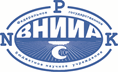 МИНИСТЕРСТВО НАУКИ И ВЫСШЕГО ОБРАЗОВАНИЯ РОССИЙСКОЙ ФЕДЕРАЦИИ (МИНОБРНАУКИ РОССИИ)ФЕДЕРАЛЬНОЕ ГОСУДАРСТВЕННОЕ БЮДЖЕТНОЕ НАУЧНОЕ УЧРЕЖДЕНИЕ«ВСЕРОССИЙСКИЙ НАУЧНО-ИССЛЕДОВАТЕЛЬСКИЙ ИНСТИТУТ АГРОХИМИИ ИМЕНИ Д.Н. ПРЯНИШНИКОВА»(ФГБНУ «ВНИИ агрохимии»)127434, Москва, ул. Прянишникова, 31 А, тел. (499) 976-37-50E-mail: info@vniia – pr.ruРаспоряжениеОб утверждении перечня документовВ соответствии с Федеральным законом от 25 декабря 2008 г. № 273-ФЗ «О противодействии коррупции», в целях противодействия коррупции, а также осуществления мероприятий, направленных на реализацию антикоррупционной политики, приказываю:1.Определить перечень нормативных документов о противодействии коррупции в Федеральном государственном бюджетном научном учреждении «Всероссийский научно-исследовательский институт агрохимии имени Д.Н. Прянишникова» в следующем составе:- положение об антикоррупционной политике;- план реализации антикоррупционных мероприятий;- порядок уведомления о склонении к совершению коррупционных нарушений;- кодекс этики служебного поведения работников;- иные документы необходимые для реализации мер по противодействию коррупции.2. Контроль за исполнением настоящего распоряжения оставляю за собой. ВРИО директора                                                            С.И. ШкуркинОт  ____________№____________